Съставяне на актове за гражданско състояние на български граждани,които имат актове, съставени в чужбинаХарактеристика на услугатаЗаявлението и приложените към него документи се подават в общината в Центъра за услуги и информация на граждани на гише Гражданско състояние. Служителят от ЦУИГ, проверява, приема и регистрира заявлението .Кметът или упълномощеното лице преглежда и резолира документите в деня на получаване. Отговорният служител по Гражданско състояние след получаване на документите извършва необходимите справки в регистрите за раждане, граждански брак или смърт и в регистъра за населението.При съставяне на акт за раждане попълва служебно заявка за ЕГН с приложено копие от документите за раждане и оформя преписка която служебно изпраща в компетентната институция ТЗ "ГРАО"-Силистра.ТЗ " ГРАО" след сверка в каталозите издава исканото удостоверение за ЕГН и го връща обратно на длъжностното лице по гражданско състояние в общината, където длъжностното лице съставя акт за раждане. Акта за граждански брак и акта за смърт се съставят от длъжностното лице след проверка на данните вписани в представените документи.На основание на съставените актове се издават удостоверения в оригинал, които се връчват на заявителя.Правно основаниеЗакон за гражданската регистрация – чл. 69, чл.70 и чл.72;Правилник за легализациите, заверките и преводите на документи и други книжаОписание на резултат от услугатаСъставяне на актове и получаване на удостоверения по гражданско състояние за събития настъпили в чужбина.Важна информация за услугатаАктовете за раждане се съставят в общината по постоянен адрес на майката, а ако тя не е български гражданин – в общината по постоянен адрес на бащата.Актовете за граждански брак се съставят по постоянен адрес на съпруга, а ако той не е български гражданин – в общината по постоянен адрес на съпругата.Актовете за смърт се съставят в общината по последно местожителство на починалото лице. Документите, представени от заинтересованите лица, в зависимост от чуждата държава от която произхождат, трябва да отговарят на изискванията на съответните разпоредби на двустранните международни договори или на Конвенцията за премахване на изискванията за легализация на чуждестранни публични актове, съставена в Хага на 05.10.1961г., по която Р.България е страна и на Правилника за легализациите, заверките и преводите на документи и др. книжа, както и да бъдат снабдени с преводи на български език, заверени от МВнР или консулските и дипломатически представителства на Р.България в чужбина. Място на заявяване на услугатаЦентър за услуги и информация на гражданите
- гише „Гражданско състояние”
в сградата на Община Дулово,
ул.”В.Левски” №18,
партерен етаж,
тел. 0864/2 31-13; 0864/2 24-24Място на предоставяне на услугатаЦентър за услуги и информация на гражданите
- гише „Гражданско състояние”
в сградата на Община Дулово,
ул.”В.Левски” №18,
партерен етаж,
тел. 0864/2 31-13; 0864/2 24-24Изискуеми документи и образциЗаявление за съставяне на акт за граждански брак/акт за раждане/акт за смъртЛегализирани по съответния ред документи от чужбина, снабдени с превод на български език, заверен от МВнР или българското посолство на съответната странаДокумент за самоличностПълномощно/Изисква се в случай, че заявителят не е титуляр/. Документ за платена такса.Вид на услугата и такса за предоставянето й :Срок за изпълнение  - до 7 дни      Такса – 5,00 лв. /за обработка на документи/Банкова сметкаПЪРВА ИНВЕСТИЦИОННА БАНКАBG32FINV91508415830421
BIC  – FINV BG SFBIN  - 448007ОБРАЗЕЦ НА ЗАЯВЛЕНИЕ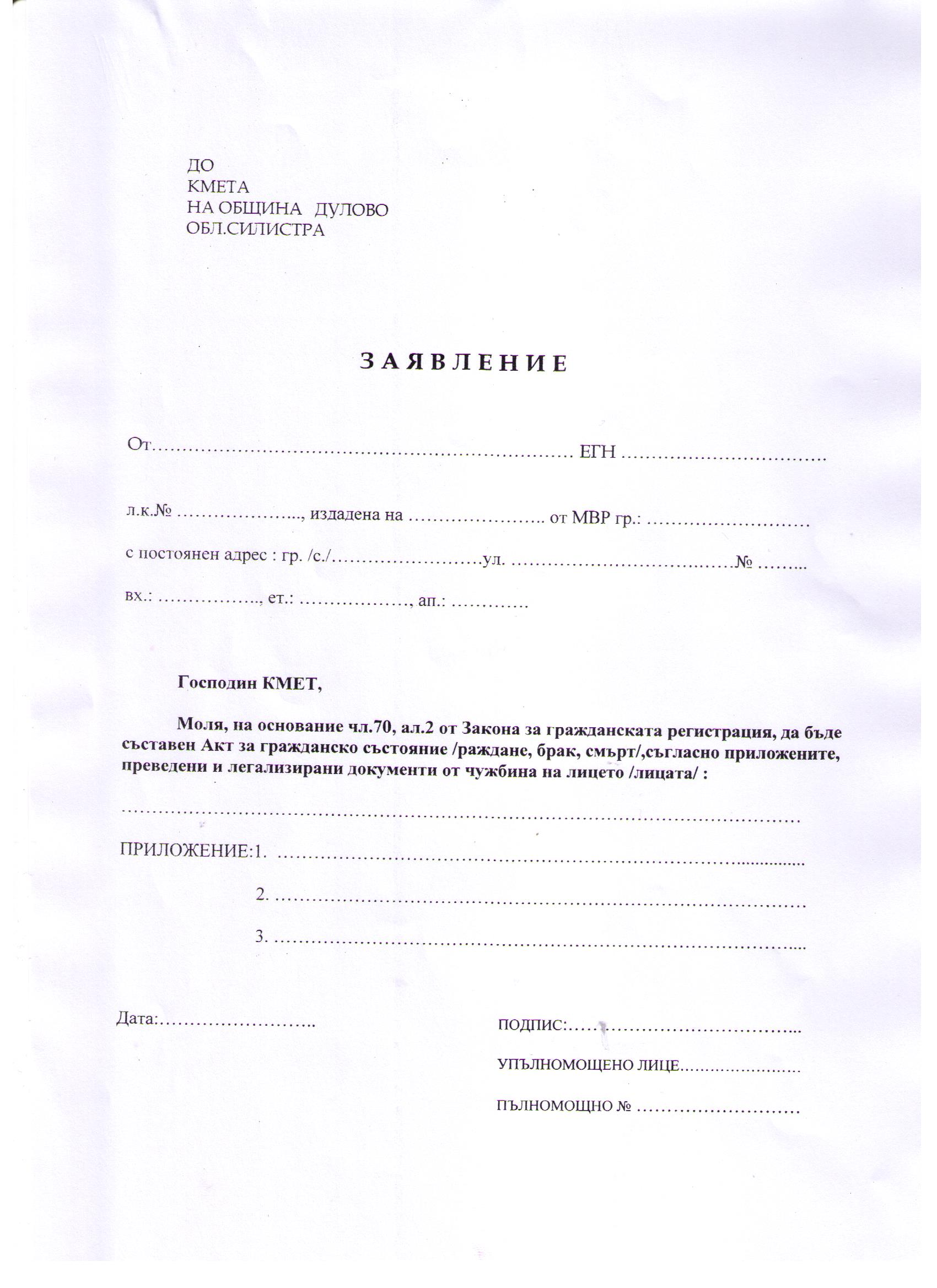 